Ratio vs. RatesRatio is any comparison of two numerical measurements. Each measurement is called a "term."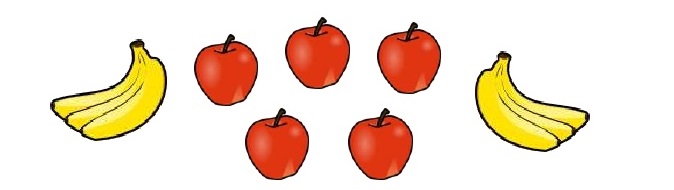 Rate is a little bit different than the ratio, it is a special ratio. It is a comparison of measurements that have different units.Example: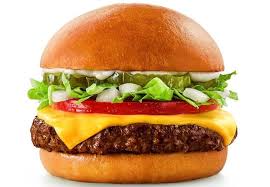 Here, the first term of the ratio is the price in dollars and the second term is the number of burgers.  You can write this rate as $75/15 burgers or $75:15 burgers. Both expressions mean that you pay $75 "for every" 15 burgers.Sample Problem 1: Tell whether the given quantities represent a mere RATIO or a RATE.10 pieces of red pens to 6 pieces of blue pens200 miles to 4 hoursUnit Rate is a rate in which the second term equals "1." If you want yo determine a unit rate, you need to know how much of the first term exists for every one unit of the second term.Example: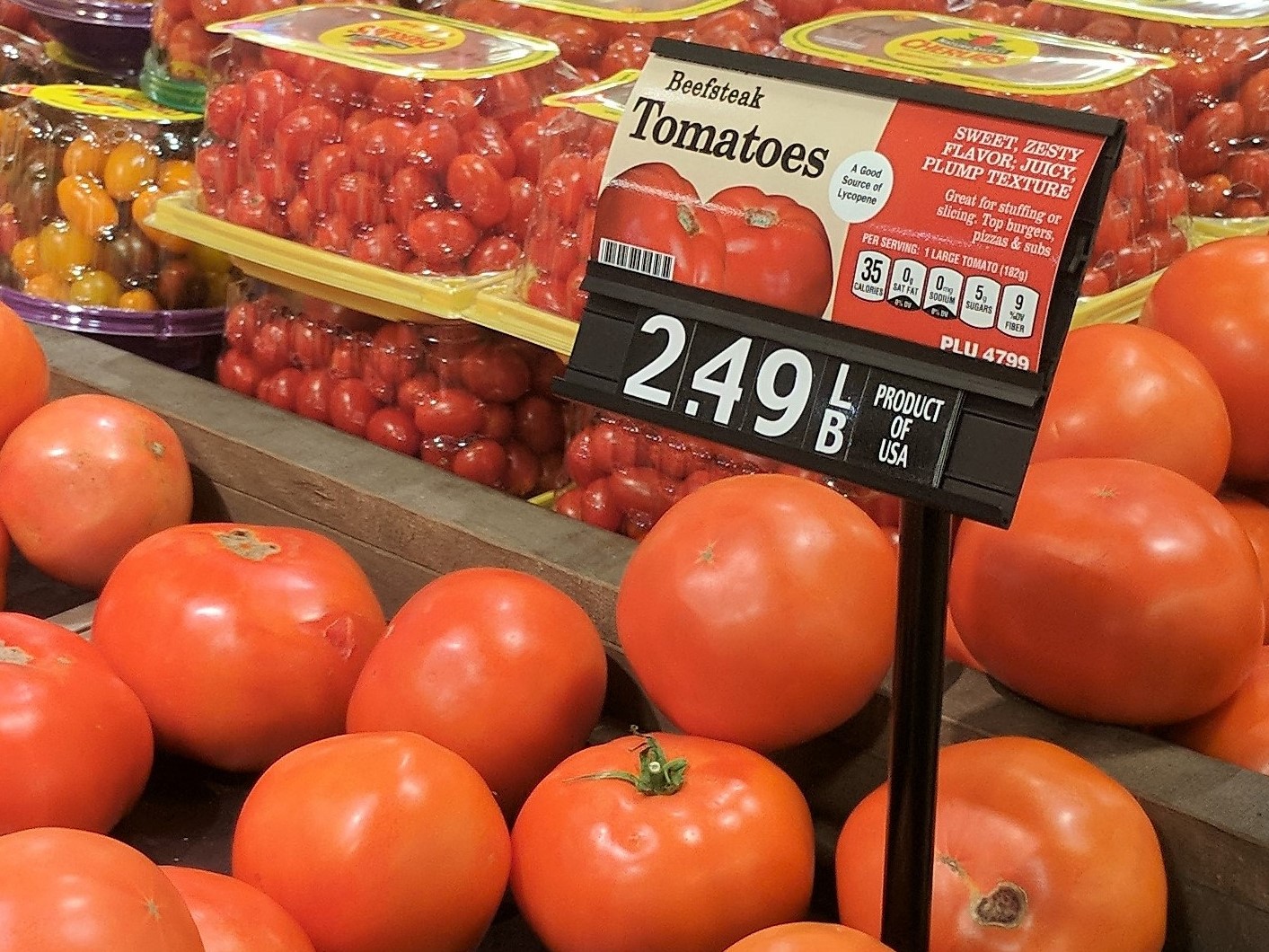 Notice that the value of the second term in the ratio is 1. Therefore, when rates are expressed as a quantity of 1, then the rate $2.49 per kilo is a unit rate.And since ratios can be expressed as fractions, it is also CORRECT to say that a unit rate has 1 as the denominator.$2.49:1. or    or $2.49 per kiloSample Problem 2:Which among the given quantities express a unit rate.90 words per 30 minutes3 words per minute180 words per hour60 words per 20 minutesHow Do We Calculate the Unit Rate?Step 1: Check what information is given.The problem must have two terms, and you must be asked to determine how much of one term exists per unit of the other term.Some common examples are: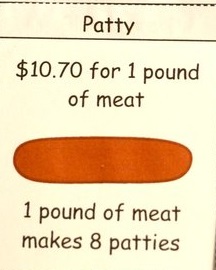 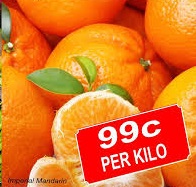 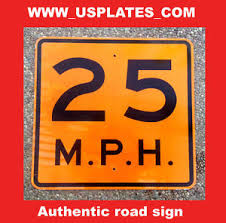 miles/kilometers per hourdollars per kiloprice per itemsalary per monthExample: A bakeshop can bake 400 chocolate cupcakes in an 8 hour work day. How many chocolate cupcakes can that same bakeshop make in one hour? In other words, how many chocolate cupcakes are typically baked per hour?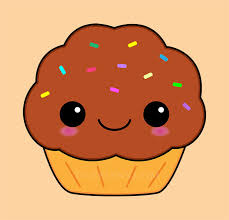 CHOCOLATE CUPCAKES PER HOUR                 First term                              Second termStep 2: Rewrite the given date as a quotient or a fraction.Step 3: Divide the first term (numerator) and the second term (denominator) by the value of the denominator.Remember that we want to express the rate as a SINGLE unit which means that the denominator MUST be equal to 1.400 Chocolate cupcakes / 8 = 508 hours / 8 = 1Therefore, the bakeshop can bake 50 chocolate cupcakes per hour.Sample Problem 3:James traveled 200 miles in 4 hours. If he used the same speed the entire trip, how fast did he drive miles per hour? 